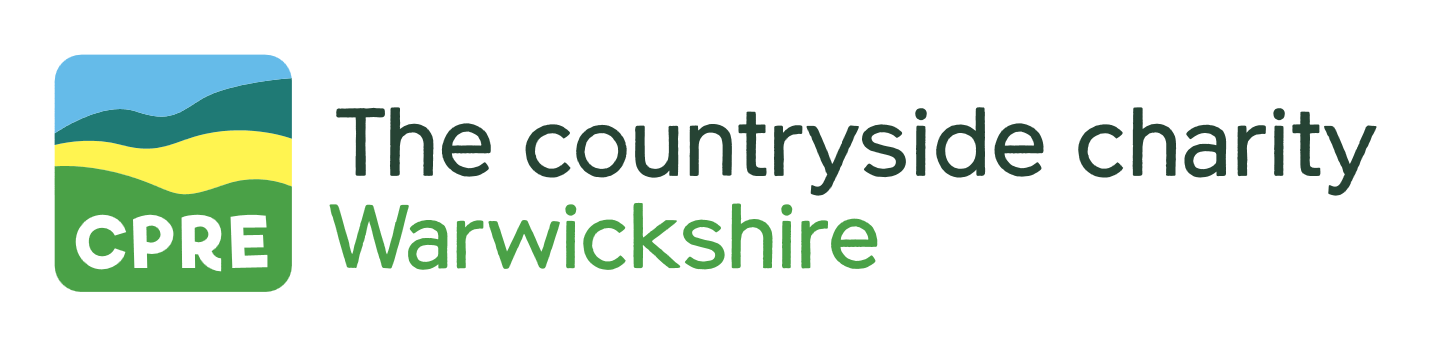 Planning Volunteer/Caseworker – CPRE WarwickshireCPRE fights for a better future for the English Countryside. We work locally and nationally to protect, shape and enhance our beautiful, thriving countryside for everyone to value and enjoy. Campaigning throughout England is carried out by county-based branches, which aim to influence decision making on a range of environmental and land-use issues. At CPRE Warwickshire we have an opportunity for a Planning Volunteer to join us to help with our core work.Activities involve:investigating planning applications which have a significant impact upon the countryside and helping us to influence their outcomevisiting the local planning offices to look at plans and record detailsreviewing plans, applications and other consultations on the internet visiting sites and recording details liaising with parish councils, district councils and other conservation bodies sharing the information, and your thoughts, with CPRE WarwickshireAs your skills develop you will be encouraged and supported to:draft letters to the local planning authority  research planning policy and best practiceassist in the preparation of responses to wider consultations, including planning appealscontribute to our Planning Team/Policy Committee and assist CPRE Warwickshire in planning research. This role does not require any previous experience with planning, as training and guidance will be provided.What we need from you:Our branch office is in Warwick, but you will work primarily from home. We keep in regular contact via phone and/or email to discuss progress and to provide support. You would also be encouraged to attend planning committee meetings.This is an opportunity to be involved in a vital aspect of our work.  You will gain satisfaction from investigating local concerns, improve your knowledge of the planning system, meet local people and feel part of a friendly and passionate group.Ideally, we hope that you can offer us most of the qualities described below:a strong interest in the countrysidean understanding of the planning system (or be willing to learn)an interest in investigative work, with an eye for detaila desire to share your knowledge with others in the branchgood communication skills - written and verbalcan attend meetings or, when not possible, can provide updates for meetingscomputer literate - the internet, e-mail and MS Word or equivalentAs a guide, we anticipate this role will take 3-4 hours per week.What’s in it for you?CPRE volunteers are motivated to help for a range of reasons, but normally they have a strong interest in protecting and enhancing the environment, as well as encouraging people to enjoy the countryside and all it has to offer.Benefits include:A great opportunity to use your existing experience and to develop new skillsWorking with others to make a difference both locally and nationallyThe potential to meet and discuss issues with a wide range of like-minded peopleOpportunities to attend local and national CPRE activities, events and workshopsThe role is voluntary although we will pay all out-of-pocket expenses with prior agreement, in line with our Volunteers Policy.Contact details: For more information on this role or others like it, please contact John or Myles on 01926 494597 or office@cprewarwickshire.org.uk The English countryside is wonderful - help us look after it.